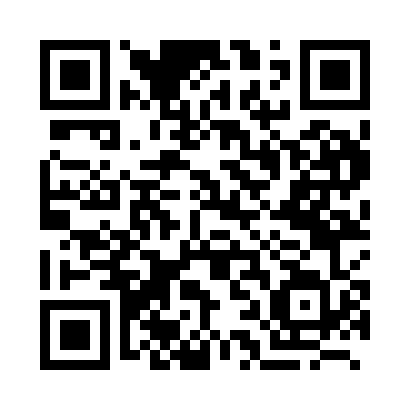 Prayer times for Bhalki, BangladeshMon 1 Apr 2024 - Tue 30 Apr 2024High Latitude Method: NonePrayer Calculation Method: University of Islamic SciencesAsar Calculation Method: ShafiPrayer times provided by https://www.salahtimes.comDateDayFajrSunriseDhuhrAsrMaghribIsha1Mon4:335:5012:023:306:157:322Tue4:325:4912:023:306:157:323Wed4:315:4812:013:306:167:334Thu4:295:4712:013:306:167:335Fri4:285:4612:013:306:167:346Sat4:275:4512:013:296:177:347Sun4:265:4412:003:296:177:358Mon4:255:4312:003:296:187:369Tue4:245:4212:003:296:187:3610Wed4:235:4111:593:296:197:3711Thu4:225:4011:593:286:197:3712Fri4:215:3911:593:286:197:3813Sat4:195:3811:593:286:207:3814Sun4:185:3711:583:286:207:3915Mon4:175:3611:583:276:217:4016Tue4:165:3511:583:276:217:4017Wed4:155:3411:583:276:227:4118Thu4:145:3311:583:276:227:4219Fri4:135:3211:573:266:237:4220Sat4:125:3111:573:266:237:4321Sun4:115:3111:573:266:247:4322Mon4:105:3011:573:266:247:4423Tue4:095:2911:573:256:257:4524Wed4:085:2811:563:256:257:4525Thu4:075:2711:563:256:257:4626Fri4:065:2611:563:256:267:4727Sat4:055:2611:563:246:267:4728Sun4:045:2511:563:246:277:4829Mon4:035:2411:563:246:277:4930Tue4:025:2311:553:246:287:50